March 24, 2020 Objectives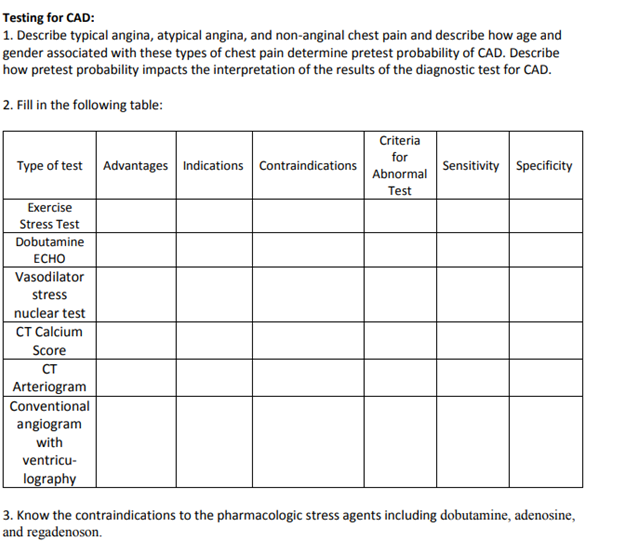 